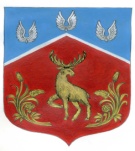 Администрация Громовского сельского поселения Приозерского муниципального района  Ленинградской областиПОСТАНОВЛЕНИЕ  «28» февраля 2024 года.                                       № 90«Об утверждении отчета о реализации муниципальной программы «Благоустройство территории муниципального образования Громовское сельское поселение на 2022-2024гг.» за 2023 год»В соответствии п. 5.6 «Порядка разработки, реализации и оценки эффективности муниципальных программ муниципального образования Громовское  сельское поселение муниципального образования Приозерский муниципальный район Ленинградской области, утвержденного Постановлением администрации муниципального образования Громовское сельское поселение от 09 декабря 2021 года № 348 «Об утверждении Порядка разработки, реализации и оценки эффективности муниципальных программ муниципального образования Громовское сельское поселение муниципального образования Приозерский муниципальный район Ленинградской области», администрация муниципального образования Громовское  сельское поселение ПОСТАНОВЛЯЕТ:1. Утвердить   отчет о   реализации   муниципальной    программы Благоустройство территории муниципального образования Громовское сельское поселение на 2022-2024гг.» за 2023 год», утвержденной постановлением администрации муниципального образования Громовское сельское поселение № 388 от 29.12.2022 года «Об утверждении «муниципальной  программы  Благоустройство территории муниципального образования Громовское сельское поселение на 2022-2024гг.» за 2023 год», согласно приложению,  к настоящему Постановлению.2.  Настоящее Постановление подлежит опубликованию на официальном сайте администрации муниципального образования Громовское сельское поселение муниципального образования Приозерский муниципальный район Ленинградской области.Глава администрации                                                                                            А.П. КутузовУтвержденпостановлением администрацииГромовского сельского поселенияПриозерского муниципального районаЛенинградской областиот 28.02.2024 года № 90                                                                                         (Приложение)ОТЧЕТо реализации муниципальной программы«Благоустройство территории муниципального образования Громовское сельское поселение на2022-2024гг.» за 2023 годМуниципальная программа «Благоустройство территории муниципального образования Громовское сельское поселение» утверждена постановлением администрации муниципального образования Громовское сельское поселение № 381 от 28.12.2021г. В муниципальную программу вносились изменения, утвержденные постановлениями № 417 от 26.12.2023г. Цели Муниципальной программы:- Создание комфортных условий проживания и отдыха населения; - Улучшение санитарного и экологического состояния сельского поселения.В качестве задач Программы определены:         - Создание комфортных условий проживания и отдыха населения (содержание автомобильных дорог, 	организация и содержание общественных кладбищ, уличного освещения, вывоза ТКО 	(несанкционированных свалок), отдыха населения).          - Борьба с борщевиком Сосновского         	Источником финансирования Программы являются:        - бюджет Ленинградской области;        - бюджет муниципального образования Громовское сельское поселение.	В Программе на финансирование мероприятий в 2023 году предусмотрено 7 626,0 тыс. руб:	- за счет средств бюджета Ленинградской области – 355,1 тыс. руб.         - за счет бюджета муниципального образования – 7 270,9 тыс. руб.Профинансировано в объеме 7 595,5тыс. рублей:	- за счет средств бюджета Ленинградской области – 355,1 тыс. руб.;- за счет бюджета муниципального образования – 7 240,4 тыс. руб.Информация выполнения значений целевых показателей Программы за 2023 год отражена в Приложении 1 к настоящему отчету.Информация выполнение плана реализации муниципальной Программы за 2023 год отражена в Приложении 2 к настоящему отчету.Приложение 1Целевые показатели муниципальной программы«Благоустройство территории муниципального образования Громовское сельское поселение на 2022-2024гг.» за 2023 годПриложение 2Выполнение плана реализации муниципальной программыБлагоустройство территории муниципального образования Громовское сельское поселение на 2022-2024гг.» за 2023 год»Оценка результативности и эффективности реализации муниципальной программы за 2023 год:1.Индекс результативности Программы (мероприятия) оценивается по каждому целевому показателю в год t и за расчетный период T:1.1. Предоставление э/энергии, обеспечение обслуживания уличного освещения, увеличение протяженности линий уличного освещения, км                                       Пфit      15,4                                Рit = ------= ----- =1                                       Ппit      15,41.2. Борьба с борщевиком Сосновского, га                       Пфit     7,8               Рit = ------= ----- =1                       Ппit     7,81.3 Прочие мероприятия по благоустройству, кол-во                             Пфit     5                      Рit = ------= -------- = 1                            Ппit       52. Интегральная оценка результативности Программы в год t определяется по следующей формуле:                                  m                                 SUM Рit                                     1                            Ht = ------- x 100,                                    mгде:Ht - интегральная оценка результативности Программы в год t (в процентах);Рit - индекс результативности по i-му показателю <1> в год t;m - количество показателей Программы.--------------------------------<1> Все целевые и объемные показатели Программы являются равнозначными.                                        1+1+1+1+1+1	Ht = ---------------------------------------- x 100=125                                                 43. Эффективность реализации Программы определяется как соотношение интегральной оценки результативности Программы и уровня финансирования:                                    Ht                 100                              Эt = ---- x 100= -------x 100 =125                                    St                  100                             7 595,5                  St= ---------- =100                             7 626,0      где:Эt - эффективность Программы в год t;St - уровень финансирования Программы в год t, определяется как отношение фактического объема финансирования к запланированному объему финансирования в год t;Ht - интегральная оценка результативности Программы в год t.значение показателя (Эt) более 100% - эффективность реализации Программы более высокая по сравнению с запланированной.№ строки целевого показателяНаименование целевого показателяЕдиница измеренияЗначение целевого показателяЗначение целевого показателяЗначение целевого показателя№ строки целевого показателяНаименование целевого показателяЕдиница измеренияпланируемоена текущий годфактическое за отчетный периодпроцент выполнения1234561Уличное освещение км15,415,41002Борьба с борщевиком Сосновскогога7,87,81003Мероприятия по созданию мест(площадок) накопления твердых коммунальных отходовшт221004Прочие мероприятия по благоустройствушт55100Наименование муниципальной программы, подпрограммы, структурного элемента, плановых мероприятийФинансирование мероприятий Финансирование мероприятий Финансирование мероприятий Финансирование мероприятий Финансирование мероприятий Наименование муниципальной программы, подпрограммы, структурного элемента, плановых мероприятийвсегоместный бюджетобластной бюджетфедеральный бюджетпрочие источники1345678МП «Развитие автомобильных дорог муниципального образования Громовское сельское поселение муниципального образования на 2022-2024гг»план7 626,07 270,9355,1МП «Развитие автомобильных дорог муниципального образования Громовское сельское поселение муниципального образования на 2022-2024гг»факт7 595,57 240,4355,1%9999100Комплекс процессных мероприятий «Развитие автомобильных дорог муниципального образования Громовское сельское поселение муниципального образования на 2022-2024гг»"план7 626,07 270,9355,1Комплекс процессных мероприятий «Развитие автомобильных дорог муниципального образования Громовское сельское поселение муниципального образования на 2022-2024гг»"факт7 595,57 240,4355,1%9999100МероприятиеУличное освещениеплан4 353,14 353,1МероприятиеУличное освещениефакт4 353,14 353,1%100100Благоустройство и озеленениеплан96,596,5Благоустройство и озеленениефакт96,596,5%100100Организация и содержание мест захороненияплан364,5364,5Организация и содержание мест захороненияфакт364,5364,5%100100Мероприятия по созданию мест(площадок) накопления твердых коммунальных отходовплан311,240,4270,8Мероприятия по созданию мест(площадок) накопления твердых коммунальных отходовфакт311,240,4270,8%100100100Осуществление мероприятий по борьбе с борщевиком Сосновскимплан168,283,984,3Осуществление мероприятий по борьбе с борщевиком Сосновскимфакт162,883,984,3%9999100Прочие мероприятия по благоустройствуплан2 332,52 332,5Прочие мероприятия по благоустройствуфакт2 302,02 302,0%9999